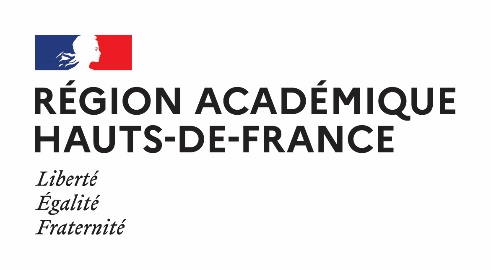 Baccalauréat professionnel Métiers du commerce et de la vente   Nom et prénom du candidat :………………………………………Grille de positionnement formative des compétences Baccalauréat Professionnel du commerce et de la vente (MCV) – Option A Animation et gestion de l’espace commercial –   1re Professionnelle
Grille de positionnement formative des compétences Baccalauréat Professionnel du commerce et de la vente (MCV) – Option A Animation et gestion de l’espace commercial –   1re professionnelle
Grille de positionnement formative des attitudes professionnelles et savoir être Baccalauréat Professionnel Métiers du commerce et de la vente (MCV)
– Option A Animation et gestion de l’espace commercial – Classe de 1ère professionnelle1Toutes les attitudes professionnelles sont évaluées au cours de chaque PFMP avec le tuteurFORMATION EN MILIEU PROFESSIONNELATTESTATION n°1Baccalauréat professionnel Métier du Commerce et de la venteOption A : Animation et gestion de l’espace commercialJe soussigné(e)…………………………… Chef d’établissement du lycée professionnel ……………………………………………………certifie que :Nom : …………………………..Prénom : ………………………..inscrit(e) dans l’établissement que je dirige, en classe de baccalauréat professionnel métier du commerce et de la vente Option A, a suivi, conformément à la législation en vigueur, des périodes de formation en entreprise d’une durée de quatre semaines. Nombre de jours à rattraper : …………………L’entreprise,							Professeur chargé du suivi,Nom et prénom du tuteur : …………………			Nom et prénom : ………………….(Tampon et signature)						Signature :                                                                           A, …………………………                                                                            Le …………………………FORMATION EN MILIEU PROFESSIONNELATTESTATION n°2Baccalauréat professionnel Métier du Commerce et de la venteOption A : Animation et gestion de l’espace commercialJe soussigné(e)………………………………………….…… Chef d’établissement du lycée professionnel……………………………………………………………….. certifie que :Nom : …………………………..Prénom : ……………………….inscrit(e) dans l’établissement que je dirige, en classe de baccalauréat professionnel métier du commerce et de la vente Option A, a suivi, conformément à la législation en vigueur, des périodes de formation en entreprise d’une durée de quatre semaines. Nombre de jours à rattraper : …………………L’entreprise,							Professeur chargé du suivi,Nom et prénom du tuteur : …………………			Nom et prénom : ………………….(Tampon et signature)						Signature :                                                                         A, …………………………                                                                          Le …………………………ANNEE 2021-2022________PERIODE DE FORMATIONEN MILIEU PROFESSIONNELBaccalauréat Professionnel du Métier et du CommerceOption AAnimation et gestion de l’espace commercialClasse de Terminale ProfessionnelleGrille de positionnement formative des compétences Baccalauréat Professionnel du commerce et de la vente (MCV) – Option A (animation et gestion de l’espace commercial) Terminale professionnelleGrille de positionnement formative des compétences Baccalauréat Professionnel du commerce et de la vente (MCV) – Option A (animation et gestion de l’espace commercial –  Terminale professionnelle
Grille de positionnement formative des attitudes professionnelles et savoir être Baccalauréat Professionnel Métiers du commerce et de la vente (MCV) 
– Option A Animation et gestion de l’espace commercial - Classe de Terminale professionnelle1 Toutes les attitudes professionnelles sont évaluées au cours de chaque PFMP avec le tuteurFORMATION EN MILIEU PROFESSIONNELATTESTATION n°3Baccalauréat professionnel Métier du Commerce et de la venteOption A : Animation et gestion de l’espace commercialJe soussigné(e)……………………………………………… Chef d’établissement du lycée professionnel………………………………………………………………..certifie que :Nom : ……………………........Prénom : ………………………inscrit(e) dans l’établissement que je dirige, en classe de baccalauréat professionnel métier du commerce et de la vente Option A, a suivi, conformément à la législation en vigueur, des périodes de formation en entreprise d’une durée de quatre semaines. Nombre de jours à rattraper : …………………L’entreprise,							Professeur chargé du suivi,Nom et prénom du tuteur : …………………			Nom et prénom : ………………….(Tampon et signature)						Signature :                                                                            A, …………………………                                                                             Le …………………………FORMATION EN MILIEU PROFESSIONNELATTESTATION n°4Baccalauréat professionnel Métier du Commerce et de la venteOption A : Animation et gestion de l’espace commercialJe soussigné(e)………………………………………….…….. Chef d’établissement du lycée professionnel………………………………………………………………….certifie que :Nom : ……………………………..Prénom : ………………………….inscrit(e) dans l’établissement que je dirige, en classe de baccalauréat professionnel métier du commerce et de la vente Option A, a suivi, conformément à la législation en vigueur, des périodes de formation en entreprise d’une durée de quatre semaines. Nombre de jours à rattraper : …………………L’entreprise,							Professeur chargé du suivi,Nom et prénom du tuteur : …………………			Nom et prénom : ………………….(Tampon et signature)						Signature :                                                                           A, …………………………                                                                            Le …………………………REPERES REGLEMENT D’EXAMEN 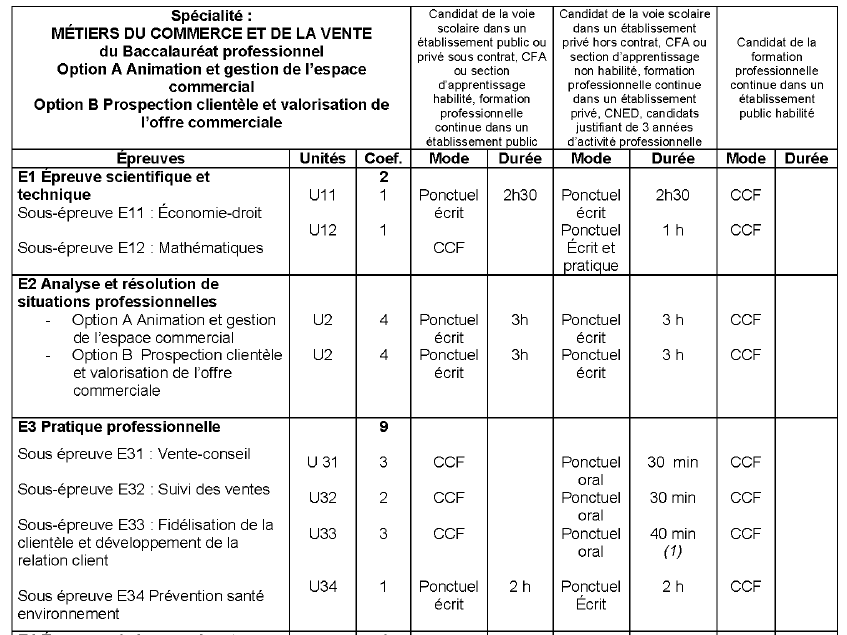 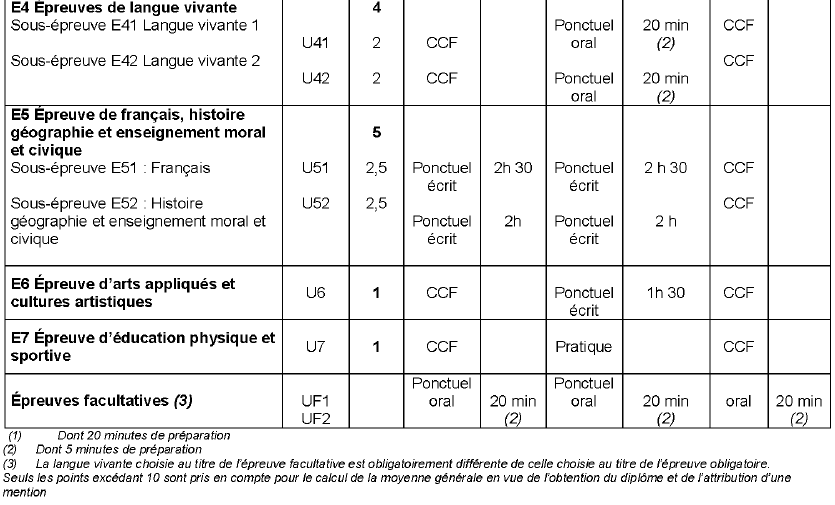 Dates Tuteur en entrepriseProfesseur chargé du suiviPÉRIODE N° 1Du…………………. Au ………………………ENTREPRISED’ACUEILPÉRIODE N° 2Du ………………… Au………………………. ENTREPRISED’ACCUEILPÉRIODE N° 3Du…………………. Au………………………..                      ENTREPRISED’ACCUEILPÉRIODE N° 4Du………………… Au…………………………                                ENTREPRISED’ACCUEILActivités professionnelles prévuesNiveau de compétencesatteintNiveau de compétencesatteintNiveau de compétencesatteintNiveau de compétencesatteintNiveau de compétencesatteintActivités professionnelles prévuesNiveau de compétencesatteintNiveau de compétencesatteintNiveau de compétencesatteintNiveau de compétencesatteintNiveau de compétencesatteintPFMP 1NE*MI*MF*MS*TBM*PFMP 2NE*MI*MF*MS*TBM*Compétences 1 - Conseiller et vendreCompétences 1 - Conseiller et vendreCompétences 1 - Conseiller et vendreCompétences 1 - Conseiller et vendreCompétences 1 - Conseiller et vendreCompétences 1 - Conseiller et vendreCompétences 1 - Conseiller et vendreCompétences 1 - Conseiller et vendreCompétences 1 - Conseiller et vendreCompétences 1 - Conseiller et vendreCompétences 1 - Conseiller et vendreCompétences 1 - Conseiller et vendreCompétences 1 - Conseiller et vendre1-1 Assurer la veille commercialeRechercher, hiérarchiser, exploiter et actualiser en continu les informations sur l’entreprise et son marchéMaitriser la technologie des produitsSélectionner les outils de recherche d'information les plus adaptés1.2 Réaliser la vente dans un cadre omni-canalIntégrer l’omni-canal dans le processus de ventePrendre contact avec le clientS’adapter au contexte commercial et au comportement du clientDécouvrir, analyser et identifier le(s) besoin(s) du client, sa (ses) motivation(s) et ses freins éventuelsDécouvrir, analyser et reformuler les besoins du clientPrésenter l’entreprise et/ou ses produits et/ou ses services.Conseiller le client en proposant la solution adaptée.ArgumenterRéaliser une démonstration le cas échéantRépondre aux objections du clientProposer les produits et/ou les services associésDétecter les opportunités de vente(s)additionnelle(s) et les concrétiserS’assurer de la disponibilité du produitFormaliser l'accord du client1-3 Assurer l’exécution de la venteMettre en place les modalités de règlement et de livraisonRassurer le client sur son choixPrendre congéActivités professionnelles Prévues PFMP 1Niveau de compétencesatteintNiveau de compétencesatteintNiveau de compétencesatteintNiveau de compétencesatteintNiveau de compétencesatteintActivités professionnelles Prévues PFMP 2Niveau de compétencesatteintNiveau de compétencesatteintNiveau de compétencesatteintNiveau de compétencesatteintNiveau de compétencesatteintActivités professionnelles Prévues PFMP 1NEMIMFMSTBMActivités professionnelles Prévues PFMP 2NEMIMFMSTBMCompétences 2 - Suivre les ventes Compétences 2 - Suivre les ventes Compétences 2 - Suivre les ventes Compétences 2 - Suivre les ventes Compétences 2 - Suivre les ventes Compétences 2 - Suivre les ventes Compétences 2 - Suivre les ventes Compétences 2 - Suivre les ventes Compétences 2 - Suivre les ventes Compétences 2 - Suivre les ventes Compétences 2 - Suivre les ventes Compétences 2 - Suivre les ventes Compétences 2 - Suivre les ventes 2.1 Assurer le suivi de la commande du produit et/ou du serviceSuivre l’évolution de la commande et éventuellement du règlementInformer le client des délais et des modalités de mise à disposition2.2 Mettre en œuvre le ou les services associésSélectionner le cas échéant le prestataire le plus adaptéCollecter et transmettre les informations au service de l'entreprise ou aux prestataires concernésSuivre l’exécution du ou des service(s) associé(s) et en rendre compteEffectuer le cas échéant les relances2.3 Traiter les retours et les réclamations du clientIdentifier le(s) problème(s) rencontré(s) par le clientProposer une solution adaptée en tenant compte des procédures de l’entreprise et de la règlementation2.4 S’assurer de la satisfaction du clientCollecter les informations de satisfaction auprès des clientsMesurer et analyser la satisfaction du clientTransmettre les informations sur la satisfaction du clientExploiter les informations recueillies à des fins d’améliorationProposer des éléments de nature à améliorer la satisfaction client*MI : maîtrise insuffisante*MF : maîtrise fragile*MS : maîtrise satisfaisante*TBM : très bonne maîtrise*NE : non évaluableActivités professionnelles Prévues PFMP 1Niveau de compétencesatteintNiveau de compétencesatteintNiveau de compétencesatteintNiveau de compétencesatteintNiveau de compétencesatteintActivités professionnelles Prévues PFMP 2Niveau de compétencesatteintNiveau de compétencesatteintNiveau de compétencesatteintNiveau de compétencesatteintNiveau de compétencesatteintActivités professionnelles Prévues PFMP 1NEMIMFMSTBMActivités professionnelles Prévues PFMP 2NEMIMFMSTBMCompétences 3 - Fidéliser la clientèle et développer la relation client Compétences 3 - Fidéliser la clientèle et développer la relation client Compétences 3 - Fidéliser la clientèle et développer la relation client Compétences 3 - Fidéliser la clientèle et développer la relation client Compétences 3 - Fidéliser la clientèle et développer la relation client Compétences 3 - Fidéliser la clientèle et développer la relation client Compétences 3 - Fidéliser la clientèle et développer la relation client Compétences 3 - Fidéliser la clientèle et développer la relation client Compétences 3 - Fidéliser la clientèle et développer la relation client Compétences 3 - Fidéliser la clientèle et développer la relation client Compétences 3 - Fidéliser la clientèle et développer la relation client Compétences 3 - Fidéliser la clientèle et développer la relation client Compétences 3 - Fidéliser la clientèle et développer la relation client Compétences 3 - Fidéliser la clientèle et développer la relation client Compétences 3 - Fidéliser la clientèle et développer la relation client Compétences 3 - Fidéliser la clientèle et développer la relation client Compétences 3 - Fidéliser la clientèle et développer la relation client Compétences 3 - Fidéliser la clientèle et développer la relation client 3-1 Traiter et exploiter l’information ou le contact client3-1 Traiter et exploiter l’information ou le contact client3-1 Traiter et exploiter l’information ou le contact clientTraiter les messages et/ou les demandes des clientsTraiter les messages et/ou les demandes des clientsTraiter les messages et/ou les demandes des clientsRecueillir, extraire, exploiter, synthétiser les données : « de sources internes ; de sources externes »Recueillir, extraire, exploiter, synthétiser les données : « de sources internes ; de sources externes »Recueillir, extraire, exploiter, synthétiser les données : « de sources internes ; de sources externes »Rendre compte des données appropriéesRendre compte des données appropriéesRendre compte des données appropriéesProposer ces actions de fidélisation et/ou de développement de la relation client en adéquation avec les données recueillies et orientation commerciale de l’entrepriseProposer ces actions de fidélisation et/ou de développement de la relation client en adéquation avec les données recueillies et orientation commerciale de l’entrepriseProposer ces actions de fidélisation et/ou de développement de la relation client en adéquation avec les données recueillies et orientation commerciale de l’entreprise3-2 Contribuer à des actions de fidélisation de la clientèle et de développement de la relation client3-2 Contribuer à des actions de fidélisation de la clientèle et de développement de la relation client3-2 Contribuer à des actions de fidélisation de la clientèle et de développement de la relation clientSélectionner et mettre en œuvre les outils de fidélisation et/ou de développement de la relation client de l'entrepriseSélectionner et mettre en œuvre les outils de fidélisation et/ou de développement de la relation client de l'entrepriseSélectionner et mettre en œuvre les outils de fidélisation et/ou de développement de la relation client de l'entrepriseConcourir à la préparation et à l’organisation d’événements et/ou d’opérations de fidélisation/développement de la relation clientConcourir à la préparation et à l’organisation d’événements et/ou d’opérations de fidélisation/développement de la relation clientConcourir à la préparation et à l’organisation d’événements et/ou d’opérations de fidélisation/développement de la relation clientParticiper à la mise en œuvre des événements et/ou opérations de fidélisation/ développement de la relation clientParticiper à la mise en œuvre des événements et/ou opérations de fidélisation/ développement de la relation clientParticiper à la mise en œuvre des événements et/ou opérations de fidélisation/ développement de la relation clientEffectuer des ventes au rebondEffectuer des ventes au rebondEffectuer des ventes au rebondRéaliser les opérations de suivi post événementRéaliser les opérations de suivi post événementRéaliser les opérations de suivi post événementMobiliser les outils d'internet et les réseaux sociauxMobiliser les outils d'internet et les réseaux sociauxMobiliser les outils d'internet et les réseaux sociaux3-3 Evaluer les actions de fidélisation et de développement de la relation client3-3 Evaluer les actions de fidélisation et de développement de la relation client3-3 Evaluer les actions de fidélisation et de développement de la relation clientEnrichir et actualiser le SICEnrichir et actualiser le SICEnrichir et actualiser le SICMesurer et analyser les résultatsMesurer et analyser les résultatsMesurer et analyser les résultatsRendre compte des actions et des résultats par écrit et/ou à l'oralRendre compte des actions et des résultats par écrit et/ou à l'oralRendre compte des actions et des résultats par écrit et/ou à l'oralProposer des axes d’améliorationProposer des axes d’améliorationProposer des axes d’amélioration*MI : maîtrise insuffisante*MF : maîtrise fragile*MF : maîtrise fragile*MS : maîtrise satisfaisante*MS : maîtrise satisfaisante*MS : maîtrise satisfaisante*MS : maîtrise satisfaisante*TBM : très bonne maîtrise*TBM : très bonne maîtrise*TBM : très bonne maîtrise*NE : non évaluable*NE : non évaluableActivités professionnelles prévuesNiveau de compétencesatteintNiveau de compétencesatteintNiveau de compétencesatteintNiveau de compétencesatteintNiveau de compétencesatteintActivités professionnelles prévuesNiveau de compétencesatteintNiveau de compétencesatteintNiveau de compétencesatteintNiveau de compétencesatteintNiveau de compétencesatteintPFMP 1NE*MI*MF*MS*TBM*PFMP 2NE*MI*MF*MS*TBM*C4A - Assurer les opérations préalables à la venteC4A - Assurer les opérations préalables à la venteC4A - Assurer les opérations préalables à la venteC4A - Assurer les opérations préalables à la venteC4A - Assurer les opérations préalables à la venteC4A - Assurer les opérations préalables à la venteC4A - Assurer les opérations préalables à la venteC4A - Assurer les opérations préalables à la venteC4A - Assurer les opérations préalables à la venteC4A - Assurer les opérations préalables à la venteC4A - Assurer les opérations préalables à la venteC4A - Assurer les opérations préalables à la venteC4A - Assurer les opérations préalables à la venteEtablir les commandes des produits auprès de la centrale d’achats et/ou des fournisseurs indépendants sélectionnés avec la hiérarchie, en tenant compte des contraintesPréparer les commandes des clients issues de l’omni-canalVeiller à la gestion rigoureuse des stocks et au réapprovisionnement en tenant compte des règles de sécurité et d’hygièneRéceptionner, contrôler et stocker les marchandises (quantitatif et qualitatif)Respecter les règles de valorisation des déchets et réduire le gaspillageEffectuer les relances et préparer les retours fournisseursEtablir le prix en fonction de variables commerciales donnéesEtiqueter les produits et les sécuriserEnrichir et exploiter le système d'information commercialComparer les résultats aux objectifs fixés et proposer des actions correctricesParticiper aux opérations d'inventaireIdentifier les invendus Lutter contre la démarqueGérer les retours et les changes des clients*MI : maîtrise insuffisante*MF : maîtrise fragile*MF : maîtrise fragile*MS : maîtrise satisfaisante*MS : maîtrise satisfaisante*MS : maîtrise satisfaisante*MS : maîtrise satisfaisante*TBM : très bonne maîtrise*TBM : très bonne maîtrise*TBM : très bonne maîtrise*NE : non évaluable*NE : non évaluable*NE : non évaluableActivités professionnelles prévuesActivités professionnelles prévuesNiveau de compétencesatteintNiveau de compétencesatteintNiveau de compétencesatteintNiveau de compétencesatteintNiveau de compétencesatteintActivités professionnelles prévuesActivités professionnelles prévuesNiveau de compétencesatteintNiveau de compétencesatteintNiveau de compétencesatteintNiveau de compétencesatteintNiveau de compétencesatteintNiveau de compétencesatteintPFMP 1PFMP 1NE*MI*MF*MS*TBM*PFMP 2PFMP 2NE*MI*MI*MF*MS*TBM*C4A - Rendre l'unité commerciale attractive et fonctionnelleC4A - Rendre l'unité commerciale attractive et fonctionnelleC4A - Rendre l'unité commerciale attractive et fonctionnelleC4A - Rendre l'unité commerciale attractive et fonctionnelleC4A - Rendre l'unité commerciale attractive et fonctionnelleC4A - Rendre l'unité commerciale attractive et fonctionnelleC4A - Rendre l'unité commerciale attractive et fonctionnelleC4A - Rendre l'unité commerciale attractive et fonctionnelleC4A - Rendre l'unité commerciale attractive et fonctionnelleC4A - Rendre l'unité commerciale attractive et fonctionnelleC4A - Rendre l'unité commerciale attractive et fonctionnelleC4A - Rendre l'unité commerciale attractive et fonctionnelleC4A - Rendre l'unité commerciale attractive et fonctionnelleC4A - Rendre l'unité commerciale attractive et fonctionnelleC4A - Rendre l'unité commerciale attractive et fonctionnelleC4A - Rendre l'unité commerciale attractive et fonctionnelleC4A - Rendre l'unité commerciale attractive et fonctionnelleC4A - Rendre l'unité commerciale attractive et fonctionnelleS’assurer de la disponibilité et de la qualité des produitsS’assurer de la disponibilité et de la qualité des produitsS’assurer de la disponibilité et de la qualité des produitsImplanter les produits selon une logique commerciale et/ou d'entrepriseImplanter les produits selon une logique commerciale et/ou d'entrepriseImplanter les produits selon une logique commerciale et/ou d'entrepriseVérifier l’étiquetage, le balisage et la mise en valeur des produitsVérifier l’étiquetage, le balisage et la mise en valeur des produitsVérifier l’étiquetage, le balisage et la mise en valeur des produitsS’assurer de la bonne tenue et de la propreté du rayonS’assurer de la bonne tenue et de la propreté du rayonS’assurer de la bonne tenue et de la propreté du rayonAccueillir, informer et orienter le client dans l’unité commerciale et à l'extérieurAccueillir, informer et orienter le client dans l’unité commerciale et à l'extérieurAccueillir, informer et orienter le client dans l’unité commerciale et à l'extérieurMettre en place la signalétiqueMettre en place la signalétiqueMettre en place la signalétiqueParticiper à l'agencement de la surface de venteParticiper à l'agencement de la surface de venteParticiper à l'agencement de la surface de venteAménager la vitrine et/ou le rayonAménager la vitrine et/ou le rayonAménager la vitrine et/ou le rayonMettre en scène l’offre et en optimiser la visibilitéMettre en scène l’offre et en optimiser la visibilitéMettre en scène l’offre et en optimiser la visibilitéVeiller au respect des règles d’hygiène et de sécurité.Veiller au respect des règles d’hygiène et de sécurité.Veiller au respect des règles d’hygiène et de sécurité.Valoriser l’offre sur les sites marchands et les réseaux sociauxValoriser l’offre sur les sites marchands et les réseaux sociauxValoriser l’offre sur les sites marchands et les réseaux sociauxC4A - Développer la clientèleC4A - Développer la clientèleC4A - Développer la clientèleC4A - Développer la clientèleC4A - Développer la clientèleC4A - Développer la clientèleC4A - Développer la clientèleC4A - Développer la clientèleC4A - Développer la clientèleC4A - Développer la clientèleC4A - Développer la clientèleC4A - Développer la clientèleC4A - Développer la clientèleC4A - Développer la clientèleC4A - Développer la clientèleC4A - Développer la clientèleC4A - Développer la clientèleC4A - Développer la clientèleProposer des actions commerciales génératrices de trafic dans l’unité commercialeProposer des actions commerciales génératrices de trafic dans l’unité commercialeProposer des actions commerciales génératrices de trafic dans l’unité commercialeSélectionner les gammes de produits à mettre en avant en lien avec la stratégie de l’unité commercialeSélectionner les gammes de produits à mettre en avant en lien avec la stratégie de l’unité commercialeSélectionner les gammes de produits à mettre en avant en lien avec la stratégie de l’unité commercialeParticiper à la planification et à l’organisation des actions de promotion des marchandisesParticiper à la planification et à l’organisation des actions de promotion des marchandisesParticiper à la planification et à l’organisation des actions de promotion des marchandisesDémarcher une nouvelle clientèle Démarcher une nouvelle clientèle Démarcher une nouvelle clientèle Communiquer sur l'événementCommuniquer sur l'événementCommuniquer sur l'événementRecourir aux sites marchands et aux réseaux sociauxRecourir aux sites marchands et aux réseaux sociauxRecourir aux sites marchands et aux réseaux sociauxInciter à l'achat par une action commerciale, le cas échéant interactiveInciter à l'achat par une action commerciale, le cas échéant interactiveInciter à l'achat par une action commerciale, le cas échéant interactiveGénérer des contacts positifs/utilesGénérer des contacts positifs/utilesGénérer des contacts positifs/utilesParticiper à l’évaluation et à l'analyse des performances des actions commercialesParticiper à l’évaluation et à l'analyse des performances des actions commercialesParticiper à l’évaluation et à l'analyse des performances des actions commerciales*MI : maîtrise insuffisante*MF : maîtrise fragile*MF : maîtrise fragile*MS : maîtrise satisfaisante*MS : maîtrise satisfaisante*MS : maîtrise satisfaisante*MS : maîtrise satisfaisante*TBM : très bonne maîtrise*TBM : très bonne maîtrise*TBM : très bonne maîtrise*NE : non évaluable*NE : non évaluable*NE : non évaluableNiveau de maîtriseNiveau de maîtriseNiveau de maîtriseNiveau de maîtriseNiveau de maîtriseNiveau de maîtriseNiveau de maîtriseNiveau de maîtriseNiveau de maîtriseNiveau de maîtrisePFMP 1NE*MI*MF*MS*TBM*PFMP 2NE*MI*MF*MS*TBM*Attitudes professionnelles et savoir-être (1)Attitudes professionnelles et savoir-être (1)Attitudes professionnelles et savoir-être (1)Attitudes professionnelles et savoir-être (1)Attitudes professionnelles et savoir-être (1)Attitudes professionnelles et savoir-être (1)Attitudes professionnelles et savoir-être (1)Attitudes professionnelles et savoir-être (1)Attitudes professionnelles et savoir-être (1)Attitudes professionnelles et savoir-être (1)Attitudes professionnelles et savoir-être (1)Attitudes professionnelles et savoir-être (1)Attitudes professionnelles et savoir-être (1)Respecter les horaires de travail et faire preuve de ponctualitéSe présenter et avoir une tenue adaptée au milieu professionnelCommuniquer de façon professionnelle/Utiliser un vocabulaire adaptéFaire preuve de curiosité professionnelle et demander des conseilsFaire preuve de discrétion, de respect du secret professionnelEffectuer son travail en respectant les consignes donnéesFaire preuve de motivation et s’impliquer dans son travailFaire preuve de dynamisme, de participation activeFaire preuve d’efficacité dans son travailFaire preuve d’initiatives dans son travailS’intégrer de manière active au sein de l’équipeTenir compte des remarques formulées pour progresser*MI : maîtrise insuffisante*MF : maîtrise fragile*MS : maîtrise satisfaisante*TBM : très bonne maîtrise*NE : non évaluableRaison sociale de l’entreprisePériodeObservations (motifs absences, jours à rattraper)Du………… au …………………Du………… au …………………Du………… au …………………Du………… au …………………Raison sociale de l’entreprisePériodeObservations (motifs absences, jours à rattraper)Du………… au …………………Du………… au …………………Du………… au …………………Du………… au …………………Activités professionnelles prévuesNiveau de compétencesatteintNiveau de compétencesatteintNiveau de compétencesatteintNiveau de compétencesatteintNiveau de compétencesatteintActivités professionnelles prévuesNiveau de compétencesatteintNiveau de compétencesatteintNiveau de compétencesatteintNiveau de compétencesatteintNiveau de compétencesatteintPFMP 3NE*MI*MF*MS*TBM*PFMP 4NE*MI*MF*MS*TBM*Compétences 1 - Conseiller et vendreCompétences 1 - Conseiller et vendreCompétences 1 - Conseiller et vendreCompétences 1 - Conseiller et vendreCompétences 1 - Conseiller et vendreCompétences 1 - Conseiller et vendreCompétences 1 - Conseiller et vendreCompétences 1 - Conseiller et vendreCompétences 1 - Conseiller et vendreCompétences 1 - Conseiller et vendreCompétences 1 - Conseiller et vendreCompétences 1 - Conseiller et vendreCompétences 1 - Conseiller et vendre1-1 Assurer la veille commercialeRechercher, hiérarchiser, exploiter et actualiser en continu les informations sur l’entreprise et son marchéMaitriser la technologie des produitsSélectionner les outils de recherche d'information les plus adaptés1.2 Réaliser la vente dans un cadre omni-canalIntégrer l’omni-canal dans le processus de ventePrendre contact avec le clientS’adapter au contexte commercial et au comportement du clientDécouvrir, analyser et identifier le(s) besoin(s) du client, sa (ses) motivation(s) et ses freins éventuelsDécouvrir, analyser et reformuler les besoins du clientPrésenter l’entreprise et/ou ses produits et/ou ses services.Conseiller le client en proposant la solution adaptée.ArgumenterRéaliser une démonstration le cas échéantRépondre aux objections du clientProposer les produits et/ou les services associésDétecter les opportunités de vente(s)additionnelle(s) et les concrétiserS’assurer de la disponibilité du produitFormaliser l'accord du client1-3 Assurer l’exécution de la venteMettre en place les modalités de règlement et de livraisonRassurer le client sur son choixPrendre congéActivités professionnelles Prévues PFMP 3Niveau de compétencesatteintNiveau de compétencesatteintNiveau de compétencesatteintNiveau de compétencesatteintNiveau de compétencesatteintActivités professionnelles Prévues PFMP 4Niveau de compétencesatteintNiveau de compétencesatteintNiveau de compétencesatteintNiveau de compétencesatteintNiveau de compétencesatteintActivités professionnelles Prévues PFMP 3NEMIMFMSTBMActivités professionnelles Prévues PFMP 4NEMIMFMSTBMCompétences 2 – Suivre les ventes Compétences 2 – Suivre les ventes Compétences 2 – Suivre les ventes Compétences 2 – Suivre les ventes Compétences 2 – Suivre les ventes Compétences 2 – Suivre les ventes Compétences 2 – Suivre les ventes Compétences 2 – Suivre les ventes Compétences 2 – Suivre les ventes Compétences 2 – Suivre les ventes Compétences 2 – Suivre les ventes Compétences 2 – Suivre les ventes Compétences 2 – Suivre les ventes 2.1 Assurer le suivi de la commande du produit et/ou du serviceSuivre l’évolution de la commande et éventuellement du règlementInformer le client des délais et des modalités de mise à disposition2.2 Mettre en œuvre le ou les services associésSélectionner le cas échéant le prestataire le plus adaptéCollecter et transmettre les informations au service de l'entreprise ou aux prestataires concernésSuivre l’exécution du ou des service(s) associé(s) et en rendre compteEffectuer le cas échéant les relances2.3 Traiter les retours et les réclamations du clientIdentifier le(s) problème(s) rencontré(s) par le clientProposer une solution adaptée en tenant compte des procédures de l’entreprise et de la règlementation2.4 S’assurer de la satisfaction du clientCollecter les informations de satisfaction auprès des clientsMesurer et analyser la satisfaction du clientTransmettre les informations sur la satisfaction du clientExploiter les informations recueillies à des fins d’améliorationProposer des éléments de nature à améliorer la satisfaction client*MI : maîtrise insuffisante*MF : maîtrise fragile*MS : maîtrise satisfaisante*TBM : très bonne maîtrise*NE : non évaluableActivités professionnelles Prévues PFMP 3Niveau de compétencesatteintNiveau de compétencesatteintNiveau de compétencesatteintNiveau de compétencesatteintNiveau de compétencesatteintActivités professionnelles Prévues PFMP 4Niveau de compétencesatteintNiveau de compétencesatteintNiveau de compétencesatteintNiveau de compétencesatteintNiveau de compétencesatteintActivités professionnelles Prévues PFMP 3NEMIMFMSTBMActivités professionnelles Prévues PFMP 4NEMIMFMSTBMCompétences 3 – Fidéliser la clientèle et développer la relation client Compétences 3 – Fidéliser la clientèle et développer la relation client Compétences 3 – Fidéliser la clientèle et développer la relation client Compétences 3 – Fidéliser la clientèle et développer la relation client Compétences 3 – Fidéliser la clientèle et développer la relation client Compétences 3 – Fidéliser la clientèle et développer la relation client Compétences 3 – Fidéliser la clientèle et développer la relation client Compétences 3 – Fidéliser la clientèle et développer la relation client Compétences 3 – Fidéliser la clientèle et développer la relation client Compétences 3 – Fidéliser la clientèle et développer la relation client Compétences 3 – Fidéliser la clientèle et développer la relation client Compétences 3 – Fidéliser la clientèle et développer la relation client Compétences 3 – Fidéliser la clientèle et développer la relation client Compétences 3 – Fidéliser la clientèle et développer la relation client Compétences 3 – Fidéliser la clientèle et développer la relation client Compétences 3 – Fidéliser la clientèle et développer la relation client Compétences 3 – Fidéliser la clientèle et développer la relation client Compétences 3 – Fidéliser la clientèle et développer la relation client 3-1 Traiter et exploiter l’information ou le contact client3-1 Traiter et exploiter l’information ou le contact client3-1 Traiter et exploiter l’information ou le contact clientTraiter les messages et/ou les demandes des clientsTraiter les messages et/ou les demandes des clientsTraiter les messages et/ou les demandes des clientsRecueillir, extraire, exploiter, synthétiser les données : « de sources internes ; de sources externes »Recueillir, extraire, exploiter, synthétiser les données : « de sources internes ; de sources externes »Recueillir, extraire, exploiter, synthétiser les données : « de sources internes ; de sources externes »Rendre compte des données appropriéesRendre compte des données appropriéesRendre compte des données appropriéesProposer ces actions de fidélisation et/ou de développement de la relation client en adéquation avec les données recueillies et orientation commerciale de l’entrepriseProposer ces actions de fidélisation et/ou de développement de la relation client en adéquation avec les données recueillies et orientation commerciale de l’entrepriseProposer ces actions de fidélisation et/ou de développement de la relation client en adéquation avec les données recueillies et orientation commerciale de l’entreprise3-2 Contribuer à des actions de fidélisation de la clientèle et de développement de la relation client3-2 Contribuer à des actions de fidélisation de la clientèle et de développement de la relation client3-2 Contribuer à des actions de fidélisation de la clientèle et de développement de la relation clientSélectionner et mettre en œuvre les outils de fidélisation et/ou de développement de la relation client de l'entrepriseSélectionner et mettre en œuvre les outils de fidélisation et/ou de développement de la relation client de l'entrepriseSélectionner et mettre en œuvre les outils de fidélisation et/ou de développement de la relation client de l'entrepriseConcourir à la préparation et à l’organisation d’événements et/ou d’opérations de fidélisation/développement de la relation clientConcourir à la préparation et à l’organisation d’événements et/ou d’opérations de fidélisation/développement de la relation clientConcourir à la préparation et à l’organisation d’événements et/ou d’opérations de fidélisation/développement de la relation clientParticiper à la mise en œuvre des événements et/ou opérations de fidélisation/ développement de la relation clientParticiper à la mise en œuvre des événements et/ou opérations de fidélisation/ développement de la relation clientParticiper à la mise en œuvre des événements et/ou opérations de fidélisation/ développement de la relation clientEffectuer des ventes au rebondEffectuer des ventes au rebondEffectuer des ventes au rebondRéaliser les opérations de suivi post événementRéaliser les opérations de suivi post événementRéaliser les opérations de suivi post événementMobiliser les outils d'internet et les réseaux sociauxMobiliser les outils d'internet et les réseaux sociauxMobiliser les outils d'internet et les réseaux sociaux3-3 Evaluer les actions de fidélisation et de développement de la relation client3-3 Evaluer les actions de fidélisation et de développement de la relation client3-3 Evaluer les actions de fidélisation et de développement de la relation clientEnrichir et actualiser le SICEnrichir et actualiser le SICEnrichir et actualiser le SICMesurer et analyser les résultatsMesurer et analyser les résultatsMesurer et analyser les résultatsRendre compte des actions et des résultats par écrit et/ou à l'oralRendre compte des actions et des résultats par écrit et/ou à l'oralRendre compte des actions et des résultats par écrit et/ou à l'oralProposer des axes d’améliorationProposer des axes d’améliorationProposer des axes d’amélioration*MI : maîtrise insuffisante*MF : maîtrise fragile*MF : maîtrise fragile*MS : maîtrise satisfaisante*MS : maîtrise satisfaisante*MS : maîtrise satisfaisante*MS : maîtrise satisfaisante*TBM : très bonne maîtrise*TBM : très bonne maîtrise*TBM : très bonne maîtrise*NE : non évaluable*NE : non évaluableActivités professionnelles prévuesActivités professionnelles prévuesNiveau de compétencesatteintNiveau de compétencesatteintNiveau de compétencesatteintNiveau de compétencesatteintNiveau de compétencesatteintActivités professionnelles prévuesActivités professionnelles prévuesNiveau de compétencesatteintNiveau de compétencesatteintNiveau de compétencesatteintNiveau de compétencesatteintNiveau de compétencesatteintNiveau de compétencesatteintPFMP 3PFMP 3NE*MI*MF*MS*TBM*PFMP 4PFMP 4NE*MI*MI*MF*MS*TBM*C4A - Assurer les opérations préalables à la venteC4A - Assurer les opérations préalables à la venteC4A - Assurer les opérations préalables à la venteC4A - Assurer les opérations préalables à la venteC4A - Assurer les opérations préalables à la venteC4A - Assurer les opérations préalables à la venteC4A - Assurer les opérations préalables à la venteC4A - Assurer les opérations préalables à la venteC4A - Assurer les opérations préalables à la venteC4A - Assurer les opérations préalables à la venteC4A - Assurer les opérations préalables à la venteC4A - Assurer les opérations préalables à la venteC4A - Assurer les opérations préalables à la venteC4A - Assurer les opérations préalables à la venteC4A - Assurer les opérations préalables à la venteC4A - Assurer les opérations préalables à la venteC4A - Assurer les opérations préalables à la venteC4A - Assurer les opérations préalables à la venteEtablir les commandes des produits auprès de la centrale d’achats et/ou des fournisseurs indépendants sélectionnés avec la hiérarchie, en tenant compte des contraintesEtablir les commandes des produits auprès de la centrale d’achats et/ou des fournisseurs indépendants sélectionnés avec la hiérarchie, en tenant compte des contraintesEtablir les commandes des produits auprès de la centrale d’achats et/ou des fournisseurs indépendants sélectionnés avec la hiérarchie, en tenant compte des contraintesPréparer les commandes des clients issues de l’omni-canalPréparer les commandes des clients issues de l’omni-canalPréparer les commandes des clients issues de l’omni-canalVeiller à la gestion rigoureuse des stocks et au réapprovisionnement en tenant compte des règles de sécurité et d’hygièneVeiller à la gestion rigoureuse des stocks et au réapprovisionnement en tenant compte des règles de sécurité et d’hygièneVeiller à la gestion rigoureuse des stocks et au réapprovisionnement en tenant compte des règles de sécurité et d’hygièneRéceptionner, contrôler et stocker les marchandises (quantitatif et qualitatif)Réceptionner, contrôler et stocker les marchandises (quantitatif et qualitatif)Réceptionner, contrôler et stocker les marchandises (quantitatif et qualitatif)Respecter les règles de valorisation des déchets et réduire le gaspillageRespecter les règles de valorisation des déchets et réduire le gaspillageRespecter les règles de valorisation des déchets et réduire le gaspillageEffectuer les relances et préparer les retours fournisseursEffectuer les relances et préparer les retours fournisseursEffectuer les relances et préparer les retours fournisseursEtablir le prix en fonction de variables commerciales donnéesEtablir le prix en fonction de variables commerciales donnéesEtablir le prix en fonction de variables commerciales donnéesEtiqueter les produits et les sécuriserEtiqueter les produits et les sécuriserEtiqueter les produits et les sécuriserEnrichir et exploiter le système d'information commercialEnrichir et exploiter le système d'information commercialEnrichir et exploiter le système d'information commercialComparer les résultats aux objectifs fixés et proposer des actions correctricesComparer les résultats aux objectifs fixés et proposer des actions correctricesComparer les résultats aux objectifs fixés et proposer des actions correctricesParticiper aux opérations d'inventaireParticiper aux opérations d'inventaireParticiper aux opérations d'inventaireIdentifier les invendus Identifier les invendus Identifier les invendus Lutter contre la démarqueLutter contre la démarqueLutter contre la démarqueGérer les retours et les changes des clientsGérer les retours et les changes des clientsGérer les retours et les changes des clients*MI : maîtrise insuffisante*MF : maîtrise fragile*MF : maîtrise fragile*MS : maîtrise satisfaisante*MS : maîtrise satisfaisante*MS : maîtrise satisfaisante*MS : maîtrise satisfaisante*TBM : très bonne maîtrise*TBM : très bonne maîtrise*TBM : très bonne maîtrise*NE : non évaluable*NE : non évaluable*NE : non évaluableC4A - Rendre l'unité commerciale attractive et fonctionnelleC4A - Rendre l'unité commerciale attractive et fonctionnelleC4A - Rendre l'unité commerciale attractive et fonctionnelleC4A - Rendre l'unité commerciale attractive et fonctionnelleC4A - Rendre l'unité commerciale attractive et fonctionnelleC4A - Rendre l'unité commerciale attractive et fonctionnelleC4A - Rendre l'unité commerciale attractive et fonctionnelleC4A - Rendre l'unité commerciale attractive et fonctionnelleC4A - Rendre l'unité commerciale attractive et fonctionnelleC4A - Rendre l'unité commerciale attractive et fonctionnelleC4A - Rendre l'unité commerciale attractive et fonctionnelleC4A - Rendre l'unité commerciale attractive et fonctionnelleC4A - Rendre l'unité commerciale attractive et fonctionnelleC4A - Rendre l'unité commerciale attractive et fonctionnelleC4A - Rendre l'unité commerciale attractive et fonctionnelleC4A - Rendre l'unité commerciale attractive et fonctionnelleC4A - Rendre l'unité commerciale attractive et fonctionnelleC4A - Rendre l'unité commerciale attractive et fonctionnelleS’assurer de la disponibilité et de la qualité des produitsS’assurer de la disponibilité et de la qualité des produitsS’assurer de la disponibilité et de la qualité des produitsImplanter les produits selon une logique commerciale et/ou d'entrepriseImplanter les produits selon une logique commerciale et/ou d'entrepriseImplanter les produits selon une logique commerciale et/ou d'entrepriseVérifier l’étiquetage, le balisage et la mise en valeur des produitsVérifier l’étiquetage, le balisage et la mise en valeur des produitsVérifier l’étiquetage, le balisage et la mise en valeur des produitsS’assurer de la bonne tenue et de la propreté du rayonS’assurer de la bonne tenue et de la propreté du rayonS’assurer de la bonne tenue et de la propreté du rayonAccueillir, informer et orienter le client dans l’unité commerciale et à l'extérieurAccueillir, informer et orienter le client dans l’unité commerciale et à l'extérieurAccueillir, informer et orienter le client dans l’unité commerciale et à l'extérieurMettre en place la signalétiqueMettre en place la signalétiqueMettre en place la signalétiqueParticiper à l'agencement de la surface de venteParticiper à l'agencement de la surface de venteParticiper à l'agencement de la surface de venteAménager la vitrine et/ou le rayonAménager la vitrine et/ou le rayonAménager la vitrine et/ou le rayonMettre en scène l’offre et en optimiser la visibilitéMettre en scène l’offre et en optimiser la visibilitéMettre en scène l’offre et en optimiser la visibilitéVeiller au respect des règles d’hygiène et de sécurité.Veiller au respect des règles d’hygiène et de sécurité.Veiller au respect des règles d’hygiène et de sécurité.Valoriser l’offre sur les sites marchands et les réseaux sociauxValoriser l’offre sur les sites marchands et les réseaux sociauxValoriser l’offre sur les sites marchands et les réseaux sociauxC4A - Développer la clientèleC4A - Développer la clientèleC4A - Développer la clientèleC4A - Développer la clientèleC4A - Développer la clientèleC4A - Développer la clientèleC4A - Développer la clientèleC4A - Développer la clientèleC4A - Développer la clientèleC4A - Développer la clientèleC4A - Développer la clientèleC4A - Développer la clientèleC4A - Développer la clientèleC4A - Développer la clientèleC4A - Développer la clientèleC4A - Développer la clientèleC4A - Développer la clientèleC4A - Développer la clientèleProposer des actions commerciales génératrices de trafic dans l’unité commercialeProposer des actions commerciales génératrices de trafic dans l’unité commercialeProposer des actions commerciales génératrices de trafic dans l’unité commercialeSélectionner les gammes de produits à mettre en avant en lien avec la stratégie de l’unité commercialeSélectionner les gammes de produits à mettre en avant en lien avec la stratégie de l’unité commercialeSélectionner les gammes de produits à mettre en avant en lien avec la stratégie de l’unité commercialeParticiper à la planification et à l’organisation des actions de promotion des marchandisesParticiper à la planification et à l’organisation des actions de promotion des marchandisesParticiper à la planification et à l’organisation des actions de promotion des marchandisesDémarcher une nouvelle clientèle Démarcher une nouvelle clientèle Démarcher une nouvelle clientèle Communiquer sur l'événementCommuniquer sur l'événementCommuniquer sur l'événementRecourir aux sites marchands et aux réseaux sociauxRecourir aux sites marchands et aux réseaux sociauxRecourir aux sites marchands et aux réseaux sociauxInciter à l'achat par une action commerciale, le cas échéant interactiveInciter à l'achat par une action commerciale, le cas échéant interactiveInciter à l'achat par une action commerciale, le cas échéant interactiveGénérer des contacts positifs/utilesGénérer des contacts positifs/utilesGénérer des contacts positifs/utilesParticiper à l’évaluation et à l'analyse des performances des actions commercialesParticiper à l’évaluation et à l'analyse des performances des actions commercialesParticiper à l’évaluation et à l'analyse des performances des actions commerciales*MI : maîtrise insuffisante*MF : maîtrise fragile*MF : maîtrise fragile*MS : maîtrise satisfaisante*MS : maîtrise satisfaisante*MS : maîtrise satisfaisante*MS : maîtrise satisfaisante*TBM : très bonne maîtrise*TBM : très bonne maîtrise*TBM : très bonne maîtrise*NE : non évaluable*NE : non évaluable*NE : non évaluableNiveau de maîtriseNiveau de maîtriseNiveau de maîtriseNiveau de maîtriseNiveau de maîtriseNiveau de maîtriseNiveau de maîtriseNiveau de maîtriseNiveau de maîtriseNiveau de maîtrisePFMP 3NE*MI*MF*MS*TBM*PFMP 4NE*MI*MF*MS*TBM*Attitudes professionnelles et savoir-être (1)Attitudes professionnelles et savoir-être (1)Attitudes professionnelles et savoir-être (1)Attitudes professionnelles et savoir-être (1)Attitudes professionnelles et savoir-être (1)Attitudes professionnelles et savoir-être (1)Attitudes professionnelles et savoir-être (1)Attitudes professionnelles et savoir-être (1)Attitudes professionnelles et savoir-être (1)Attitudes professionnelles et savoir-être (1)Attitudes professionnelles et savoir-être (1)Attitudes professionnelles et savoir-être (1)Attitudes professionnelles et savoir-être (1)Respecter les horaires de travail et faire preuve de ponctualitéSe présenter et avoir une tenue adaptée au milieu professionnelCommuniquer de façon professionnelle/Utiliser un vocabulaire adaptéFaire preuve de curiosité professionnelle et demander des conseilsFaire preuve de discrétion, de respect du secret professionnelEffectuer son travail en respectant les consignes donnéesFaire preuve de motivation et s’impliquer dans son travailFaire preuve de dynamisme, de participation activeFaire preuve d’efficacité dans son travailFaire preuve d’initiatives dans son travailS’intégrer de manière active au sein de l’équipeTenir compte des remarques formulées pour progresser*MI : maîtrise insuffisante*MF : maîtrise fragile*MS : maîtrise satisfaisante*TBM : très bonne maîtrise*NE : non évaluableRaison sociale de l’entreprisePériodeObservations (motifs absences, jours à rattraper)Du………… au …………………Du………… au …………………Du………… au …………………Du………… au …………………Raison sociale de l’entreprisePériodeObservations (motifs absences, jours à rattraper)Du………… au …………………Du………… au …………………Du………… au …………………Du………… au …………………